                           Wir laden ein zum        am 04.11.2016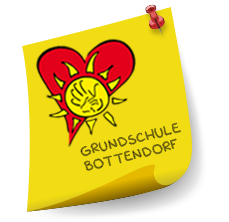 Mit unserem Programm möchten wir euch einen kleinen Einblick in unseren Schulalltag geben und euch Lust auf Schule machen. Schüler, die derzeit die Grundschule besuchen, wollen euch zeigen, WIE und WAS bei uns gelernt wird. Wir wünschen euch viel Spaß beim Erkunden und Ausprobieren und damit einen erlebnisreichen Nachmittag! AngebotRaumZeitPräsentation der Grundschule20916.30Uhr/ 17.30UhrEnglisch in der Grundschule11216.15Uhr und 16.45UhrMusikEingangsbereich16.00UhrExperimente208durchgängigBastelndurchgängigSport205durchgängigLernprogramme am Computer vorstellen207durchgängigHort-Cup Song11416.15Uhr/ 16.45Uhr/ 17.15UhrHort- Bastelstation113durchgängigAusstellung von HortangebotenFlurdurchgängigStabilbaukastenWerkenraumdurchgängigKunst - Kartoffeldruck111durchgängigLesen aus dem LieblingsbuchBibliothek16.15Uhr/ 17.15UhrLernspieleFörderraumdurchgängigTrödelmarkt206durchgängigVerkauf/ Angebot T- ShirtsFlurdurchgängigHort- LuftballonsEingangsbereichKaffee und Kuchen110durchgängig